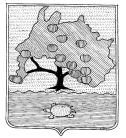 КОМИТЕТ ПО УПРАВЛЕНИЮ МУНИЦИПАЛЬНЫМ ИМУЩЕСТВОМ МУНИЦИПАЛЬНОГО ОБРАЗОВАНИЯ «ПРИВОЛЖСКИЙ РАЙОН» АСТРАХАНСКОЙ ОБЛАСТИРАСПОРЯЖЕНИЕот «22» 02 2022 г. №  320р._с. Началово Об установлении публичного сервитутав отношении земельного участка,расположенного по адресу:Астраханская область, Приволжский район	  На основании ходатайства публичного акционерного общества «Россети Юг», в соответствии со ст. 39.43 Земельного кодекса Российской Федерации, Постановлением Правительства Астраханской области № 232 от 26.05.2020 «О внесении изменений в постановление Правительства Астраханской области от 26.11.2010 № 474-П», ст.ст. 63,64 Устава муниципального образования «Приволжский район» Астраханской области, подпунктом 3.1.5 пункта 3 Положения о комитете по управлению муниципальным имуществом муниципального образования «Приволжский район» Астраханской области:	1. Установить публичный сервитут на части земельных участков, расположенных по адресу: Астраханская область, Приволжский район с кадастровыми номерами: 1. 30:09:000000:952, р-н Приволжский, с Фунтово-1, ул Туркменбаши, 1; 2. 30:09:000000:369 (контур №6), Приволжский район, муниципальное образование «Фунтовский сельсовет»; 3. 30:09:000000:29 (30:09:000000:149), р-н Приволжский; 4. 30:09:000000:1147, Приволжский р-н, с. Фунтово-1, ул. Туркменбаши, 5; 5. 30:09:110604:97, р-н Приволжский, с Фунтово-1, ул Туркменбаши, 51 "а"; 6. 30:09:110604:9, р-н Приволжский, с. Фунтово-1, ул. Туркменбаши, 73; 7. 30:09:110604:89, р-н Приволжский, с Фунтово-1, ул Туркменбаши, 19; 8. 30:09:110604:83, р-н Приволжский, с. Фунтово-1, ул. Туркменбаши, 11; 9. 30:09:110604:82, р-н Приволжский, с. Фунтово-1, ул. Туркменбаши, 67; 10. 30:09:110604:78, р-н Приволжский, с Фунтово-1, ул Туркменбаши, 73 "а"; 11. 30:09:110604:71, р-н Приволжский, с. Фунтово-1, ул. Туркменбаши, 85; 12. 30:09:110604:63, р-н Приволжский, с. Фунтово-I, ул. Туркменбаши, 57; 13. 30:09:110604:323, Приволжский район; 14. 30:09:110604:314, Приволжский муниципальный район, сельское поселение Фунтовский сельсовет, село Фунтово-1, улица Туркменбаши, з/у 53; 15. 30:09:110604:311, Приволжский район, с. Фунтово-1, ул. Туркменбаши,89; 16. 30:09:110604:310, р-н Приволжский, с. Фунтово-1, ул. Туркменбаши, 83; 17. 30:09:110604:309, Приволжский район, с. Фунтово1, ул. Туркменбаши, 69; 18. 30:09:110604:187, р-н Приволжский, с Фунтово-1, ул Туркменбаши, 83 "а"; 19. 30:09:110604:13, р-н Приволжский, с. Фунтово-1, ул. Туркменбаши, 59; 20. 30:09:110604:127, р-н Приволжский, в 100 м севернее с. Фунтово-1, и в 20 м от левого берега р. Царев; 21. 30:09:110604:124, р-н Приволжский, с. Фунтово-1, ул. Туркменбаши, 83 "а"; 22. 30:09:110604:121, р-н Приволжский, с. Фунтово-1, ул. Туркменбаши, 7 относящееся к кв.3; 23. 30:09:110604:119, р-н Приволжский, садоводческое товарищество "Отдых" АТП "Астраханское-2", участок № 7; 24. 30:09:110604:118, р-н Приволжский, садоводческое товарищество "Отдых" АТП "Астраханское-2", участок № 6; 25. 30:09:110604:114, р-н Приволжский, с Фунтово-1, ул Туркменбаши, 19 "б"; 26. 30:09:110604:11, р-н Приволжский, с\т "Отдых" АТП Астраханское-2, садовый участок №5; 27. 30:09:110604:104, р-н Приволжский, с. Фунтово-1, ул. Туркменбаши, 15; 28. 30:09:110604:101, р-н Приволжский, с. Фунтово-1, ул. Туркменбаши, 59 "а"; 29. 30:09:110302:7, р-н Приволжский, с. Фунтово-1, ул. Туркменбаши, 65; 30. 30:09:110302:25, р-н Приволжский, с Фунтово-1, ул Туркменбаши, 87; 31. 30:09:110302:14, р-н Приволжский, с Фунтово-1, ул Туркменбаши, 71, а также в отношении земельных участков сведения о прохождении границ которых не содержаться в едином государственном реестре недвижимости, но фактически расположены в границах устанавливаемого публичного сервитута, объекта электросетевого хозяйства ВЛ-0,4 кВ от КТП 1 ф.14 ПС Фунтово.2. Публичный сервитут устанавливается по ходатайству публичного акционерного общества «Россети Юг» (ОГРН 1076164009096, ИНН 6164266561, юридический адрес: 344002, Российская Федерация, Ростовская область, г. Ростов-на-Дону, ул. Большая Садовая, д. 49) в целях размещения объектов электросетевого хозяйства, их неотъемлемых технологических частей на территории Приволжского района Астраханской области. 3. Утвердить границы публичного сервитута, согласно приложению.4. Срок публичного сервитута – 49 (сорок девять) лет.5. Использование земельных участков и (или) расположенных на них объектов недвижимости будет затруднено только при предотвращении или устранении аварийных ситуаций.6. Капитальный ремонт объектов электросетевого хозяйства производится с предварительным уведомлением собственников (землепользователей, землевладельцев, арендаторов) земельных участков 1 раз в 12 лет (продолжительность не превышает три месяца для земельных участков, предназначенных для жилищного строительства, ведения личного подсобного хозяйства, садоводства, огородничества; не превышает один год-в отношении иных земельных участков)7. Обладатель публичного сервитута обязан привести земельный участок в состояние, пригодное для использования в соответствии с видом разрешенного использования, в сроки, предусмотренные пунктом 8 статьи 39.50 Земельного Кодекса Российской Федерации.8. В течении пяти рабочих дней со дня принятия распоряжения:8.1. Разместить распоряжение об установлении публичного сервитута на официальном сайте комитета по управлению муниципальным имуществом муниципального образования «Приволжский район» Астраханской области в информационно-телекоммуникационной сети «Интернет»;8.2. Обеспечить опубликование указанного решения (за исключением приложений к нему) в порядке, установленном для официального опубликования (обнародования) муниципальных правовых актов уставом поселения, городского округа (муниципального района в случае, если земельные участки и (или) земли, в отношении которых установлен публичный сервитут, расположены на межселенной территории) по месту нахождения земельных участков, в отношении которых принято указанное решение.8.3. Направить копию распоряжения правообладателям земельных участков, в отношении которых принято решение об установлении публичного сервитута.8.4. Направить копию распоряжения об установлении публичного сервитута в орган регистрации прав.8.5. Направить обладателю публичного сервитута копию решения об установлении публичного сервитута, сведения о лицах, являющихся правообладателями земельных участков, сведения о лицах, подавших заявления об их учете.Врио председателя комитета                                                                                                                                                      А.И. Алимуллаева